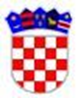 REPUBLIKA HRVATSKAVUKOVARSKO-SRIJEMSKA ŽUPANIJAOPĆINA NEGOSLAVCIOpćinsko vijećeKLASA: 400-08/21-01/01URBROJ: 2196-19-02-22-24Negoslavci, 27.12.2022. godineNa temelju članka 48 i 49 Zakona o predškolskom odgoju i obrazovanju („Narodne novine“ broj 10/97, 107/07, 94/13, 98/19 i 57/22), u svezi sa člankom 143. Zakona o odgoju i obrazovanju u osnovnoj i srednjoj školi („Narodne novine“ broj 87/08, 86/09, 92/10, 105/10, 90/11, 5/12, 16/12, 86/12, 126/12, 94/13, 152/14, 07/17, 68/18, 98/19 i 64/20) i na temelju članka 19., stavka 1., točke 2. Statuta Općine Negoslavci („Službeni glasnik Općine Negoslavci“ broj 01/21), Općinsko vijeće Općine Negoslavci na svojoj redovnoj sjednici održanoj dana 27.12.2022. godine donosiIzmjene i dopune Programa javnih potreba u obrazovanju Općine Negoslavci za 2022. godinuI	U Programu javnih potreba u obrazovanju Općine Negoslavci za 2022. godinu („Službeni glasnik Općine Negoslavci“ broj 07/21, 3/22 i 6/22) točka I. mijenja se i glasi: „Za ostvarenje Programa javnih potreba u obrazovanju Općine Negoslavci za 2022. godinu planira se (po fiksnom tečaju konverzije 1,00 EUR = 7,53450 KN):Predškolsko obrazovanje	            Obuća za predškolce 					                                                 0,00Tekuće donacije                                                                     117.000,00 KN/15.528.57 EURTroškovi sufinanciranje prehrane predškole	                        20.000,00 KN/2.654.46 EURSrednjoškolsko obrazovanjeSufinanciranje javnog prijevoza srednjoškolskih učenika           25.000,00 KN/3.318,07 EUROsnovno školstvo                                                                                           Tekuće donacije OŠ (uključivo nacionalne manjine)                       6.000,00 KN/796,34  EURObuća za školarce					            18.400,00 KN/2.654,46 EURTekuće pomoći OŠ                                                                       11.500,00 KN/1.526,31 EURSufinanciranje ekskurzije učenicima			            45.000,00 KN/5.972,53 EURRadne bilježnice za učenike				           16.000,00 KN/1.990,84  EURPrehrana učenika					            35.000,00 KN/4.645,30 EURSufinanciranje škole plivanja					                                       0,00UKUPNO:							     293.900,00 KN/39.007,23 EUR“IIOstale odredbe Programa se ne mijenjaju, niti se dopunjavaju. 
III	Izmjene i dopune Programa javnih potreba u obrazovanju Općine Negoslavci za 2022. godinu stupaju na snagu dan nakon dana objave u Službenom glasniku Općine Negoslavci. PREDSJEDNIK OPĆINSKOG VIJEĆAMiodrag Mišanović